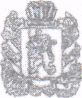 РОССИЙСКАЯ ФЕДЕРАЦИЯКРАСНОЯРСКИЙ КРАЙСАЯНСКИЙ РАЙОНСРЕДНЕАГИНСКИЙ СЕЛЬСКИЙ СОВЕТ ДЕПУТАТОВРЕШЕНИЕ 26.06.2018г                                   с. Средняя Агинка                         №     77                   О протесте прокурора от 21.05.2018 года № 7\3-03-2018 года на решение Среднеагинского сельского Совета депутатов № 61 от 29.01.2018  года  «Об утверждении Положения о старосте населенного пункта Среднеагинского сельсовета»Рассмотрев и обсудив протест прокурора Саянского района от  21.05.2018 года № 7\3-03-2018 года, руководствуясь Уставом Среднеагинского сельсовета,  Среднеагинский сельский Совет депутатов РЕШИЛ:Протест на решение Среднеагинского сельского Совета депутатов № 61 от 29.01.2018  года  «Об утверждении Положения о старосте населенного пункта Среднеагинского сельсовета» - удовлетворить.Разработать проект о внесении изменений в решение Среднеагинского сельского Совета депутатов № 61 от 29.01.2018  года  «Об утверждении Положения о старосте населенного пункта Среднеагинского сельсовета»Контроль за исполнением настоящего решения возложить на заместителя главы Среднеагинского сельсовета (Николаеву С.П.).Настоящее решение вступает в силу со дня подписания и подлежит официальному опубликованию в газете «Среднеагинские вести» и подлежит размещению на странице Среднеагинского сельсовета официального сайта администрации Саянского района www/ adm-sayany.ru в информационно-телекоммуникационной сети Интернет.Глава  Среднеагинского сельсовета                                       Председатель СреднеагинскогоСельского Совета депутатов                                                Р.Ф. Наузников